Handlingsplan mot mobbing, vold, krenkende og uønsket adferd/oppførsel i barnehagene i Lyngen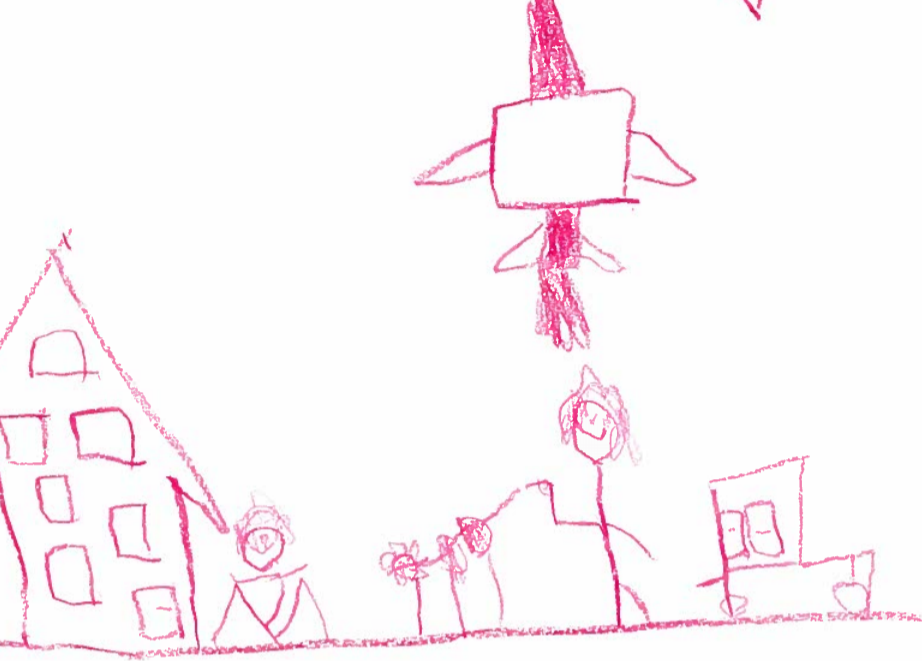 ” Venner”Får æ holde dæ i handa,holde fast ei lita stundSlippe taket i alt annaog bare holde uten grunn Kjerstin Aune 2012Vedtatt i Lyngen Levekårsutvalg i sak ____________BakgrunnMed bakgrunn i barnehageloven, «Barns trivsel-voksnes ansvar», Barnekonvensjonen og Rammeplanen har Lyngen kommune utarbeidet en handlingsplan for å motvirke mobbing og krenkelser i barnehagen. Målet er at alle barn skal ha et godt og inkluderende oppvekst – og læringsmiljø med nulltoleranse for mobbing. Denne planen skal synliggjøre hvordan barnehagene arbeider forebyggende mot mobbing og utestenging i barnehagen, samtidig som den skal være et verktøy til hjelp om mobbing, utestenging og krenkelser blir avdekket.Barnehageloven:Barnehageloven § 1 FormålBarnehagen skal i samarbeid og forståelse med hjemmet ivareta barnas behov for omsorg og lek, og fremme læring og danning som grunnlag for allsidig utvikling. Barnehagen skal bygge på grunnleggende verdier i kristen og humanistisk arv og tradisjon, slik som respekt for menneskeverdet og naturen, på åndsfrihet, nestekjærlighet, tilgivelse, likeverd og solidaritet, verdier som kommer til uttrykk i ulike religioner og livssyn og som er forankret i menneskerettighetene.Barna skal få utfolde skaperglede, undring og utforskertrang. De skal lære å ta vare på seg selv, hverandre og naturen. Barna skal utvikle grunnleggende kunnskaper og ferdigheter. De skal ha rett til medvirkning tilpasset alder og forutsetninger.Barnehagen skal møte barna med tillit og respekt, og anerkjenne barndommens egenverdi. Den skal bidra til trivsel og glede i lek og læring, og være et utfordrende og trygt sted for fellesskap og vennskap. Barnehagen skal fremme demokrati og likestilling og motarbeide alle former for diskriminering.Kapittel VII Psykososialt barnehagemiljø§ 41 Nulltoleranse og forebyggende arbeidBarnehagen skal ikke godta krenkelser som for eksempel utestenging, mobbing, vold, diskriminering og trakassering. Alle som arbeider i barnehagen, skal gripe inn når et barn i barnehagen utsettes for slike krenkelser.Barnehagen skal forebygge tilfeller hvor barn ikke har et trygt og godt barnehagemiljø ved å arbeide kontinuerlig for å fremme helsen, trivselen, leken og læringen til barna.§ 42 Plikt til å sikre at barnehagebarna har et trygt og godt psykososialt barnehagemiljø (aktivitetsplikt)Alle som arbeider i barnehagen, skal følge med på hvordan barna i barnehagen har det.Alle som arbeider i barnehagen, skal melde fra til barnehagens styrer dersom de får mistanke om eller kjennskap til at et barn ikke har et trygt og godt barnehagemiljø. Styreren skal melde fra til barnehageeieren i alvorlige tilfeller.Ved mistanke om eller kjennskap til at et barn ikke har et trygt og godt barnehagemiljø, skal barnehagen snarest undersøke saken.Når et barn eller foreldrene sier at barnet ikke har et trygt og godt barnehagemiljø, skal barnehagen undersøke saken og så langt det finnes egnede tiltak, sørge for at barnet får et trygt og godt barnehagemiljø. Det samme gjelder når en undersøkelse som barnehagen selv har satt i gang, viser at et barn ikke har et trygt og godt barnehagemiljø. Tiltakene skal velges på grunnlag av en konkret og faglig vurdering.Barnehagen skal lage en skriftlig plan når det skal gjøres tiltak i en sak. I planen skal det ståa) hvilke problemer tiltakene skal løseb) hvilke tiltak barnehagen har planlagtc) når tiltakene skal gjennomføresd) hvem som skal gjennomføre tiltakenee) når tiltakene skal evalueres.§ 43 Skjerpet aktivitetsplikt dersom en som arbeider i barnehagen, krenker et barnDersom en som arbeider i barnehagen, får mistanke om eller kjennskap til at en annen som arbeider i barnehagen, krenker et barn med for eksempel utestenging, mobbing, vold, diskriminering eller trakassering, skal vedkommende straks melde fra til barnehagens styrer. Styreren skal melde fra til barnehageeieren.Dersom en som arbeider i barnehagen, får mistanke om eller kjennskap til at styreren i barnehagen krenker et barn med for eksempel utestenging, mobbing, vold, diskriminering eller trakassering, skal vedkommende melde fra til barnehageeieren direkte.Undersøkelser og tiltak etter § 42 tredje og fjerde ledd skal iverksettes straks.Rammeplanen: «Barnehagen skal ha en helsefremmende og forebyggende funksjon og bidra til å utjevne sosiale forskjeller.» (Rammeplanen s.9) Barnas fysiske og psykiske helse skal fremmes i barnehagen. Barnehagen skal bidra til barnas trivsel, livsglede, mestring og følelse av egenverd og forebygge krenkelser og mobbing. Om et barn opplever krenkelser eller mobbing, må barnehagen håndtere, stoppe og følge opp dette.Barnehagen skal fremme vennskap og fellesskap:Sosial kompetanse er en forutsetning for å fungere godt sammen med andre og omfatter ferdigheter, kunnskaper og holdninger som utvikles gjennom sosialt samspill. I barnehagen skal barn kunne erfare å være betydningsfulle for fellesskapet og å være i positivt samspill med barn og voksne. Barnehagen skal aktivt legge til rette for utvikling av vennskap og sosialt fellesskap. Barnas selvfølelse skal støttes, samtidig som de skal få mestre balansen mellom å ivareta egne behov og det å ta hensyn til andre. Barnekonvensjonen: Artikkel 3 – Barnets beste1. Ved alle handlinger som berører barn, enten de foretas av offentlige eller private velferdsorganisasjoner, domstoler, administrative myndigheter eller lovgivende organer, skal barnets beste være et grunnleggende hensyn.2. Partene påtar seg å sikre barnet den beskyttelse og omsorg som er nødvendig for barnets trivsel, idet det tas hensyn til rettighetene og forpliktelsene til barnets foreldre, verger eller andre enkeltpersoner som har det juridiske ansvaret for ham eller henne, og skal treffe alle egnede, lovgivningsmessige og administrative tiltak for dette formål.3. Partene skal sikre at de institusjoner og tjenester som har ansvaret for barns omsorg eller beskyttelse, retter seg etter de standarder som er fastsatt av de kompetente myndigheter, særlig med hensyn til sikkerhet, helse, personalets antall og kvalifikasjoner samt kvalifisert tilsyn Artikkel 19 – Forebyggelse av misbruk1. Partene skal treffe alle egnede lovgivningsmessige, administrative, sosiale og opplæringsmessige tiltak for å beskytte barnet mot alle former for fysisk eller psykisk vold, skade eller misbruk, vanskjøtsel eller forsømmelig behandling, mishandling eller utnytting, herunder seksuelt misbruk, mens en eller begge foreldre, verge(r) eller eventuell annen person har omsorgen for barnet.2. Slike beskyttelsestiltak bør omfatte effektive prosedyrer for utforming av sosiale programmer som yter nødvendig støtte til barnet og til dem som har omsorgen for barnet, samt andre former for forebygging, påpeking, rapportering, viderehenvisning, undersøkelse, behandling og oppfølging av tilfeller av barnemishandling som tidligere beskrevet og, om nødvendig, for rettslig oppfølging. Barnehagen vil bidra til å styrke barns kunnskaper, ferdigheter og holdninger slik at barnehagen blir et trygt og aksepterende miljø, fritt for mobbing, diskriminering og utstøting. Voksne skal stå tydelig fram som relasjonsbyggere mellom barn og legge til rette for å skape nye vennskap. Både ansatte og foreldre har ansvar for at mobbing ikke får utvikle seg i barnehagen. Det aller viktigste ansatte og foreldre kan gjøre for å forebygge mobbing er å være gode rollemodeller i møte med barn og voksne.Hovedmål: ”Vi skal snakke hyggelig med og om hverandre, og vi vil ha fokus på en adferd som er høflig og inkluderende”Vi vil legge til rette for vennskap, toleranse og empati i barnegruppa Dette vil vi gjøre gjennom å oppmuntre barna til:å bruke et språk som er positivt og støttendeå være omsorgsfull og inkluderende overfor andre Definisjon på mobbing (generell):«Mobbing er fysiske eller sosiale negative handlinger som utføres gjentatte ganger over tid av en person eller flere sammen, og som rettes mot en som ikke kan forsvare seg i den aktuelle situasjonen» (Oleweus 2010, Roland 2007).Definisjon på mobbing-barnehage:Mobbing er negative hendelser som gjør at barnet ikke opplever å være betydningsfull for gruppa. (Pål Roland 2017)ForebyggingPersonalet skal:Etablere gode relasjoner til barnaFremme leken og utvikle det sosiale samspillet ved å være aktive voksne som er tilstede, deltakende og gode støttespillereVære etiske rollemodeller for barnaUtvikle barnas sosiale ferdigheterUtvikle barnas språk og kommunikasjonSamarbeide med barnas hjemGjennomføre barnesamtaler for barn over 3 årOrganisere lekegrupperGjennomføre ukentlige aktiviteter knyttet til tema vennskap.Behandle barn og voksne med respektAnerkjenne barns følelser og ønskerSnakke positivt om andrePersonalet skal gi barna bevissthet og et godt grunnlag mot digital mobbing. I arbeidet skal det skapes prinsipper for hvordan man oppfører seg mot hverandre. Prinsippene er de samme i digitale medier som i det virkelige liv. Personalet skal:Være gode rollemodellerHa bevisste holdninger til digitale medierHa godt samarbeid med foresatteSnakke med barna om trygg og bevisst bruk av digitale medierLa 5-6 åringene ta i bruk digitalt utstyr og lære om «digital dømmekraft»Tiltak for å forebygge mobbing:AvdekkingTiltak for å avdekke mobbing i barnehagenÅrshjul for aktiviteter som fremmer et godt læringsmiljø:De voksne i barnehagen:-Er aktive, observerende og synlige-Er tydelige og forutsigbare i måten de reagerer ved problem-atferd-Fører spontane samtaler etter utetid og rundt måltid-Oppmuntrer barna til å si ifra hvis det skjer noe som de voksne ikke ser-Reflekterer rundt barns lek og vennskap-Er aktivt tilstede på alle leke-arena i barnehagen-Oppfordrer foreldrene til et nært samarbeidProblemløsingNår mobbing har oppstått: Undersøkelse:Ved mistanke eller kjennskap til at et barn ikke har et trygt og godt barnehagemiljø skal barnehagen straks undersøke saken og finne egnede tiltak for å sørge for at barnet får et trygt og godt barnehagemiljø. Tiltakene skal være faglig begrunnet og nedfelles i en skriftlig planSjekkliste: Definer de som er involvert i mobbe-episoden. Beskriv det du har sett av hendelsen, og vær tydelig på at det er uakseptabel adferd. Bekreft positivt når et barn sier ifra om at andre eller de selv blir utsatt for negative handlinger. Rett oppmerksomheten mot hvordan den andre har det. Forklar om det ikke er tydelig for barnet. Bruk speiling: Hva om det var du som ...Forvent at barnet skal prøve å gjøre det godt igjen. Forklar alle barna at vi har «null-toleranse» mot uakseptable handlinger. De voksne i barnehagen: Meld fra til styrerInformer/drøft enkeltepisoder på avdelingsmøter. Ved alle tilfeller av uønsket atferd skal foreldrene involveres. Sikre at alle voksne til enhver tid vet hva som gjelder og hva som er de voksnes ansvar. Hendelser skal dokumenteres. Foreldre til involverte barn: Innkall til møte, orienter foreldre om bakgrunnen for møtet. Beskriv hendelsen ut fra den tolkningen de voksne har av hendelsen, og barnas opplevelse av episoden. Klargjør at barnehagen og foreldre har et felles ansvar for å hjelpe de involverte barna. Bli enige om tiltak og hvem som har ansvar. Skriv referat. Avtal oppfølgingsmøter. Involver andre hjelpeinstanser om det er behov for det. Eks. helsesøster, PPT, kommunepsykolog, ressursgruppe for barns beste.Foreldre til alle barn: Informasjon om hvordan barnehagen jobber for å forebygge mobbing. Uttal gjensidige forventninger. Eks. dere kan forvente at dere og deres barn alltid vil bli tatt på alvor dersom dere er bekymret for at deres barn utsettes for mobbing. Det samme gjelder våre forventninger om at foreldre må melde i fra, og samarbeide dersom noe dukker opp.Tiltaksplan når et barn ikke har et trygt og godt barnehagemiljøAnsattsaker (Barnehageloven §43):Rapportskjema (1.1)Barnets navn:………………………..…Dato:…………..	Underskrift……………………………………………Dato:…………	Underskrift:……………………………………………Aktivitetsplan etter barnehageloven § 42Barnehage:Styrer:
Del 1: Aktivitetsplan med tiltak(nye tiltak kan skrives inn etter hvert, dersom saken ikke løses)Del 2: oppfølging av aktivitetsplan(dokumentasjon)Eksempel på tiltak:Observasjon Logg LekegrupperVoksenstyrte aktiviteterForsterka voksentetthet, BarnesamtalerArbeid med røde og grønne tankerSystemarbeid med barnehagemiljøetVeiledning av andre instanser (PPT, skolehelse, psykolog)FamiliemøterBeredskapsteam mot mobbingNårHvaAnsvarGjennomgåendeFokusere på positive relasjoner mellom voksne og barn, mellom barn og til foreldreAlle ansatte i barnehagenGjennomgåendeGi barn positiv tilbakemelding på ønsket atferdAlle ansatte i barnehagenGjennomgåendeSamtale med barna om digital dømmekraft (Se IKT-plan for barnehagen)Alle ansatte i barnehagenGjennomgåendeSnakke om følelser med barnaAlle ansatte i barnehagenUkentligBarns vennskap er tema på avdelingsmøterPedagogiske ledereUkentligVennskap skal være en del av det pedagogiske oppleggetPedagogiske ledereHøstLage barnehagens vennelov sammen med barnaStyrerHøstBarnas psykososiale læringsmiljø kartlegges i forkant av foreldresamtale PrimærkontaktHøstBarns vennskap og inkludering er tema på foreldremøtet på høstenStyrerHøst og vårGjennomføre to strukturerte observasjoner årlig rundt enkeltbarn i forkant av foreldresamtalenePrimærkontaktHøst og vårGjennomføre foreldresamtaler der barns trivsel, trygghet og vennskap er temaPrimærkontakterVårGjennomføre barnesamtale der vennskap er temaPrimærkontaktJanuarOppfølging av foreldreundersøkelsen. Tiltaksplan lages av SUFebruarMarsGjennomføre barnesamtaler. Foreldremøte med fokus på læringsmiljøAprilROS-analyse: mobbingMaiForberede sammenslåing av barnehager i juliJuniForberede oppstartstid. Revidere handlingsplanenJuliAugustTema: Vennskap og inkludering på alle avdelingerSeptemberLage vennelov for alle avdelinger. OktoberKartlegge læringsmiljø. Forberede foreldreundersøkelsenNovemberGjennomføre foreldreundersøkelsen. ROS-analyse. Mobbing DesemberForberede overgang barnehage-skoleHendelseOppgaverAnsvarligNårGjort1.Håndtering av situasjonenAvhenger av foranledningenDen som observerer hendelsenSituasjon der ansatte ser at et barn blir plaget/krenket av andreGripe inn straks ved uakseptabel atferd. Skaffe oversikt og få kontroll over situasjonen. Hendelsesforløpet kartlegges og rapport skrives. Melde fra til styrer.Den som observerer hendelsenstraksMelding om at et barn ikke har et godt barnehagemiljøFortelle foreldre om barnehagens prosedyrer og rett til tiltaksplanObservere barnet- skrive loggTrygge forelder/melder om at barnehagen tar dette på alvorVarsle styrerDen som mottar meldingenSå raskt som mulig1.3 Mistanke om at et barn opplever å ha et dårlig barnehagemiljø1. Drøfte saken med alle de ansatte på avdelingen. Hva har de sett? Avtale hvem som følger opp punktene under:Observere barnet, skrive loggGjennomføre barnesamtaleSkrive en rapport om mistanken og levere denne til styrerDen som mistenker at et barn ikke har et godt barnehagemiljøSå raskt som muligTiltakOppgaverAnsvarTidGjortUndersøkelser og observasjonSamtaler med barnet som har blitt plaget. Hensikten er å skaffe informasjon og gi støtte. Hva tenker barnet kan gjøres?Samtalen loggføresPedagogisk lederSamme dagSamtale med foreldrene til den som er blitt plaget. Informasjon om tiltak barnehagen tenker å sette i verk. (observasjon, kartlegging, samtaler og aktivitetsplan)Pedagogisk lederSamme dag eller dagen etterSamtale med den/de som har plagetPedagogisk lederSamme dag eller dagen etterSamtale med foreldrene til den/de som har plaget/utestengt barnetPedagogisk lederSamme dag eller dagen etterKartlegging av barnehagemiljøet med observasjoner, samtalerPedagogisk lederI løpet av 2 ukerSkrive aktivitetsplan Hvilke problemer skal løses?Hvilke tiltak skal settes inne?Når skal tiltakene gjennomføres?Hvem er ansvarlig for tiltakene?Når skal tiltakene evalueres?Styrer i samarbeid med pedagogisk lederI løpet av en ukeSette inn tiltakBeskrive tiltak og oppfølgingStyrer i samarbeid med pedagogisk lederTidfestes i aktivitetsplanOppfølgingGjennomføre tiltakene slik aktivitetsplanen viser.Ansvar som skrevet i aktivitetsplanEvaluere tiltakBarn, foreldre, styrer og pedagogisk leder evaluerer tiltakene sammen. Er det behov for ny aktivitetsplan med nye tiltak? Videreføres tiltakene?Avsluttes aktivitetsplanen?Skriftlig referat fra evalueringen.Styrer og pedagogisk lederFør utløpet av aktivitetsplanen.TiltakOppgaveAnsvarligNårMistanke eller melding mottasMelde fra til styrer (direkte til barnehageeier dersom mistanken gjelder styrerDen som mottar meldingenSå raskt som muligVurdere meldingen, undersøke og melde fra til barnehageeierLoggføreInvolvere færrest muligStyrerSå raskt som muligUtarbeide handlingsplanInnhold: Ansvar og arbeidsfordeling utfra alvorlighetsgraden i meldingenStyrer/barnehageeierSå raskt som muligVurdere strakstiltakBeskyttelse av barnetStyrerSå raskt som muligInformere den ansatte om sakenSamtale med styrerDen ansatte blir gitt anledning til kontradiksjon.Ansatt kan ha med tillitsvalgt eller andreStyrerSå raskt som muligSnakke med barnet som har vært utsattStyrerInformere barnets foreldre/foresatteStyrerSamme dag som barnetVurdere samtale mellom den ansatte og barnet og barnets foreldreStyrerSå snart som muligVidere oppfølging som personalsakFaste møter med ledelsen. Samtaler. VeiledningStyrerDato:     Oppdaget av:xEventuelt navn:BarnPersonaleForeldreAndreBeskrivelse av situasjonen:Strakstiltak:Behov for oppfølging av:Pedagogisk lederStyrerAndreVidere oppfølging:MerkMerkDato for varslingBarnAvdelingPedagogisk lederForeldre/foresatteDette er det varslet om:Dette er det varslet om:Dette er det varslet om:Dato:Tiltak FristAnsvarlig1.2.3.4.Tidspunkt (dag/dato) for gjennomføringDette er gjort, samt utfall av gjennomføring av tiltaket inkludert eventuelle nye avtaler som skrives i tiltaksplanenEvaluering av tiltaket skal skje slik og med dato: